КОНСПЕКТ УРОКА РУССКОГО ЯЗЫКАТема: Личные местоимение Цели деятельности учителя: знакомство учащихся с понятием местоимение, с функцией местоимения в речи; формирование умение распознавать их в тексте, правильно употреблять.Планируемые результаты:Предметные: учащиеся научатся: распознавать местоимение в тексте и правильно их употреблять; учащиеся получат возможность научиться: заменять имена существительные местоимениями (редактировать текст)Личностные: - проявлять интерес к новым знаниям;- осознавать важность изучения русского языка;- учиться адекватно реагировать на трудности и не делать ошибку;- учиться адекватно оценивать свою работу и работу своих одноклассников. Тип урока: открытие нового знанияОборудование: В.П. Канакина. Русский язык. 3 класс. Часть 2. – М. Просвещение, 2013. Презентация к уроку, раздаточный материал.Этап урокаСодержание урокаСодержание урокаЭтап урокаДеятельность учителяДеятельность ученика1.Этап самоопределения к деятельности-Ребята, пусть этот урок станет для вас открытием новых знаний и достижений. Приветствуют учителя. Организуют рабочее место. Настраиваются на урок.2. Минутка чистописания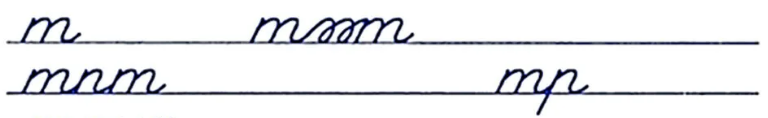 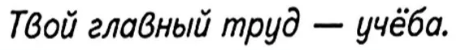 -Как понимаете пословицу?Выполняют задание.Ответы детей.2.Постановка учебной задачи-Запишите число, классная работа.-Прочитайте слова. На какие группы их можно разделить?На слайде слова (Я, груша, они, красивый, ты, мы, входить, работа, она, ехал, он, ёлка, школа, добрый, оно)-Какое название вы дали последней группе слов? Почему не смогли?-Попробуйте сформулировать тему нашего урока.-Тема нашего урока: Личные местоимения.-Что вы знаете по этой теме?-Что нам предстоит узнать? Выполняют задание.Существительное, прилагательное, глагол.Нет знанийОтветы детейНам предстоит узнать определение местоимения, почему их так называют.3.Открытие нового знанияПрочитайте текст.  В доме у нас жил ёжик. Ёжик был ручной. Когда ёжика гладили, ёжик прижимал к спине колючки и делался совсем мягким.- Какой имеется в тексте недостаток и как его исправить? (повтор слова ёжик, необходимо его заменить другими словами)  -  Давайте его отредактируем. -Скажите , почему мы не заменили имя существительное в первом предложении.?-  Место какой части речи заняли в предложении новые слова? (место имени существительного)На центральную доску прикрепляются карточки:МЕСТО                                 ИМЕНИ- Итак, местоимение – часть речи, которая заменяет имена существительные.-Послушайте сказку.Грамматическая сказкаДостойная замена- Будьте любезны, - обратилось как-то Существительное к Местоимению, - займите на время моё место, я уже всем глаза намозолило…     Действительно, чтобы не повторяться в речи много раз и не быть назойливым, Существительное, Прилагательное и Числительное вместо себя оставляют своих заместителей – Местоимения. Заместители такие работящие и разносторонние, что в речи они употребляются чаще своих начальников, и уж во всяком случае, местоимения ОН, ОНА, ОНО, ОНИ могут заменить любое Существительное.-Чем местоимения отличаются от существительных? (Они не называют предмет, а только указывают на них)Работа по учебнику-Откройте учебник на с.92, прочитайте правило внизу страницы.Работа с учебником, упр.156-Рассмотрите рисунки.- Как  бы вы сказали про себя, используя местоимение? - Про друга ? - Про подругу? - Про детей ? - Как бы вы обратились к другу ? Как сказать, если обращаетесь сразу к нескольким людям– ВЫ,- А к взрослому человеку? Так обращаются вежливо к взрослому человеку. Значит, местоимение Вы может указывать и на одно лицо. Кстати, в поздравлениях, записках местоимение Вы пишется с заглавной буквы- Почему эти местоимения назвали личными? Изучите таблицу на с.93.-По каким группам здесь распределены местоимения? (по лицам)-Какие местоимения относятся к 1 лицу? (я, мы). Обратите внимание, что у местоимения можно определить число. Ко второму? (ты, вы). К третьему (он, она, оно, они)- Я знаю хороший способ, запомнить местоимения 1 лица. Я-МЫ-Есть способ запомнить местоимения 2 лица. ТЫ-К-ВЫ. Только предлог К надо убрать.- А как запомнить местоимения 3 лица?("Все местоимения 3 лица начинаются с буквы О.")Читают текст.Повторяется слово ёжик.В1 предложении остается без изменений, во втором предложении слово заменяем на слово  он, в третьем предложении заменяем словом его и он.Отвечают на вопросы.Выполняют задание.Новые слова заняли место имени существительного.ЯОнОнаОниТыВыОни указывают на лицо или лица. Личное - значит принадлежащее лично кому-то.5.Первичное закрепление  Работа по учебнику упр.157-Прочитайте стихотворение.-Какие по цели высказывания предложения в нём встречаются? Прочитайте их.А по интонации? Прочитайте их.-Спишите стихотворение и подчеркните местоимения одной чертой.- Какие местоимения вы подчеркнули? Определите лицо и число местоимений.-Отгадайте загадку про желтый цветок, который встречается в природе очень часто и собой украшает наш мир.Я шариком пушистым,Белею в поле чистом,А дунул ветерок – Остался стебелёк. -Запишите в тетрадь, поставьте ударение, подчерните букву, которую нужно запомнить.Составьте предложение со словом одуванчик.В разговоре можно услышать такое выражение «Божий одуванчик». Когда так говорят?)Физминутка на внимание.-Хлопните в ладошки, если услышите личное местоимение.Цветы.Если я сорву цветок,Если ты сорвёшь цветок,Если он, и я, и ты -Если мы сорвём цветы,То окажутся пустыИ деревья, и кусты.И не будет красоты,и не будет доброты,Если только я и ты -Если мы сорвём цветы.-О чем этот текст? Что будет если мы сорвем все цветы?Читают стихотворение и выполняют упражнение. ОдуванчикВыполняют задание. О тихом, слабом, обычно старом человеке.Выполняют задание.Необходимо бережно относиться к природе!6.Самостоятельная работа с самопроверкой -Сейчас я раздам карточки с заданиями.-Прочитайте, спишите, вставляя пропущенные слова.В воскресенье мы пришли в зоопарк. В пруду плавала уточка. … подплыла к берегу и закрякала. У клетки стоял павлин. … распушил свой красивый хвост. В здании живёт старый слон. … обедал. Сначала … съел морковь, потом сено.-Какие слова вставили?-Какого лица и числа местоимения?(Проверка по слайду)-Кто не допустил ошибок?-Отгадайте загадку. Моё стихотворение —Про местоимения...Утром —Так заведено —Разомкнёшь ресницы,И к тебе идёт ОНОРозовой жар-птицей... (солнце)А стемнеет — он придёт:Тоненький,Смущенный,Он на цыпочках войдётДолькою лимонной. (месяц)Срок прошел — плывет ОНАВ пелене тумана,Круглолица и грустна,Будто Несмеяна…(луна)Кто же ОН, ОНО, ОНА?Выполняют задание самостоятельно. 8.Рефлекия деятельности - Наш урок заканчивается, подведем итоги.Вспомните, какую цель мы ставили в начале урока. Добились мы целей?- Почему вы считаете, что мы добились целей? ( Узнали, что такое местоимение, научились его использовать вместо имени существительного)-Что такое местоимение?-Для чего в речи употребляются местоимения?Домашнее задание:С.94 упр.159 -это часть речи, которая не называет предметы, а только указывает на них.Оценивают свою работу на уроке. 